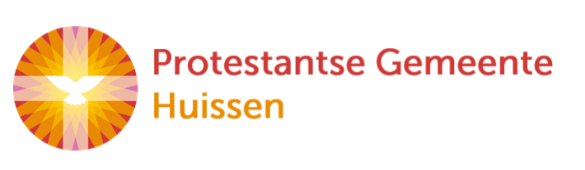 zondag 14 juli 2024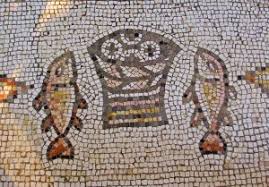 Mozaïek in de Broodvermenigvuldigingskerk in Tabgha (Israël)Voorganger	ds. Jan BosLector:	Geen: we lezen de bijbel samen vandaagOrganist	Herman SchimmelDE VOORBEREIDINGDe klok luidt - het wordt stilWelkom en begroetingWe bidden samen:Eeuwige God, oorsprong van Licht, leven en liefde   hier zijn we, met alles wat we hebben en met alles wat we missenZie ons aan, wek ons op, doe ons weer leven naar U toeAmen (gemeente gaat staan)Zingen:		lied 215 Ontwaak o mens1 Ontwaak, o mens, de dag breekt aan,die u Gods liefde doet verstaanals nieuw, nu gij door slaap en nachtweer ’t leven vindt, verstand en kracht.2 Rondom wie bidden dag aan dagzijn wond´ren, die geen oog ooit zag,een nieuw geloof, een nieuwe hoop,een nieuwe kracht door ’s Geestes doop.3 Al wat geliefd is en vertrouwd,het wordt voor wie Gods licht aanschouwtmet glans en heerlijkheid verguld,want het bestaat in Gods geduld.4 Wie van zich afziet naar God toe,loopt in het licht en wordt niet moe.Het schijnsel van de hemel gaatover de dag van vroeg tot laat.5 Houd dan de hemel in het oog,maar hef uw hart niet al te hoog;op aarde hier, op aarde thansziet gij een bovenaardse glans.6 De kalme gang, de kleine taak,zijn ruim genoeg voor Godes zaak.Onszelf verliezen in ’t gebodbrengt daag´lijks nader ons tot God.7 Maak in uw liefde ons, Heer, bereidvoor licht en vrede in eeuwigheid!En dat ons leven iedere dagals ons gebed U loven mag.Begroetingv:   	Wij dragen ons samenzijn op aan God   a: 	DE ONUITPUTTELIJKE BRON VAN LEVEN, LICHT EN LIEFDE.	v:	        De Eeuwige die naar ons omziet
a: 	       IN ZIJN LIEFDE MOGEN WIJ LEVEN
v: 	       Wij groeten elkaar 
a: 	       IN DE NAAM VAN DE VADER, DE ZOON			EN DE HEILIGE GEEST. AMEN. (gemeente gaat zitten)Kyriegebed, eindigend met:Zingen:		lied 995 O Vader, trek het lot u aan1 O Vader, trek het lot u aanvan allen die door U bestaan.Gij die geen stenen geeft voor brood,wees met uw kinderen in nood;en stil, God die rechtvaardig zijt,de honger naar gerechtigheid.2 O Vader, trek het leed u aanvan allen die met ons bestaan.Gij hebt gezegd: geef gíj hun brood, –doe ons hun naasten zijn in nood,opdat zij weten wie Gij zijt:de God van hun gerechtigheid.Glorialied:	 lied 103c: 1,4,5 Loof de koning heel mijn wezen1 Loof de koning, heel mijn wezen,gij bestaat in zijn geduld,want uw leven is genezenen vergeven is uw schuld.Loof de koning, loof de koning,tot gij Hem ontmoeten zult.3 Ja, Hij spaart ons en Hij redt ons,Hij kent onze broze kracht.Hij bewaart ons, Hij ontzet onsvan de boze en zijn macht.Loof uw Heiland, loof uw Heiland,die het licht is in de nacht.5 Engelen, zing ja en amenmet de koning oog in oog!Zon en maan, buig u tezamenen gij sterren hemelhoog!Loof uw Schepper, loof uw Schepper,loof Hem, die het al bewoog!DE DIENST VAN DE SCHRIFTInleiding op de lezingGebed om de GeestBiblioloog over Marcus 6, 32-44StilteZingen:		lied 383 Zeven was voldoende1 Zeven was voldoende,vijf en twee,zeven was voldoendevoor vijfduizendop de heuvels langs de zee.3 Zeven is voldoende,brood en vis,Jezus is voldoendevoor ons allenals de kring gesloten is.5 Want Gij zijt de eersterond alom,ja, Gij zijt de eersteen de laatste,kom, o Here Jezus – kom!GEBEDEN EN GAVENGebedenStil gebedZingen: 	lied 1006 het Onze Vader1 Onze Vader in de hemel,U staat zorgzaam om ons heen.Geef dat alle mensen weten:zoals U is er maar één.Doe ons telkens weer gelovenin een wereld zonder pijn,in uw rijk dat eens zal komenen dat soms te zien kan zijn.Help ons samen goed te levenen te doen wat U graag wilt.Geef ons elke dag te etentot de honger is gestild.En vergeef ons wat we fout doen,net als wij niet blijven staanbij de fouten van een ander,maar weer samen verder gaan.Help ons om te zien wat goed isen wat slecht is, boos of naar.Geef dat wij het juiste kiezen,dat we goed zijn voor elkaar.Onze Vader, wij geloven,dat U onze wereld leidt.Met uw licht helpt U ons verder.Hier en nu en straks. Altijd.Amen. Amen.Collecte  Diaconie: Leprazending / Kerk: Pastoraat en EredienstZingen:		lied 993 Samen op de aarde1 Samen op de aarde,dat beloofde land,God zal ons bewaren,want Hij houdt in stand3 ’t Westen en het oosten,voor- en nageslacht,om zijn naam te troostenzijn zij aangebracht;5 Israël, Egypte,stem en tegenstem,hoogtepunt en diepte –alles zegent Hem,7 Kerk en wereld samen,vasteland en zee,worden ja en amen,ja uit ja en nee.Zegen 	a. AmenZingen: 		Vrede voor jou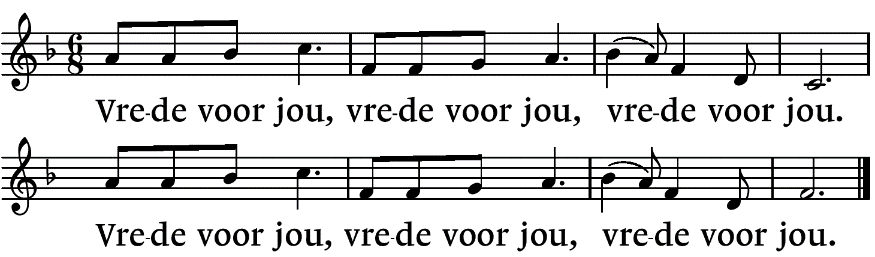 .-.-.-.-.-.